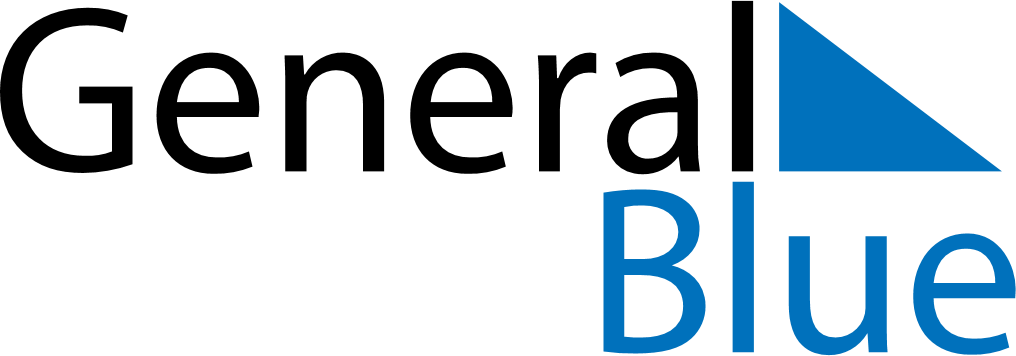 Q2 of 2022GuadeloupeQ2 of 2022GuadeloupeQ2 of 2022GuadeloupeQ2 of 2022GuadeloupeQ2 of 2022GuadeloupeQ2 of 2022GuadeloupeQ2 of 2022GuadeloupeApril 2022April 2022April 2022April 2022April 2022April 2022April 2022April 2022April 2022MondayTuesdayTuesdayWednesdayThursdayFridaySaturdaySunday1234556789101112121314151617181919202122232425262627282930May 2022May 2022May 2022May 2022May 2022May 2022May 2022May 2022May 2022MondayTuesdayTuesdayWednesdayThursdayFridaySaturdaySunday12334567891010111213141516171718192021222324242526272829303131June 2022June 2022June 2022June 2022June 2022June 2022June 2022June 2022June 2022MondayTuesdayTuesdayWednesdayThursdayFridaySaturdaySunday1234567789101112131414151617181920212122232425262728282930Apr 15: Good FridayApr 18: Easter MondayMay 1: Labour DayMay 8: Victory DayMay 26: Ascension DayMay 27: Abolition of SlaveryMay 29: Mother’s DayJun 6: Whit Monday